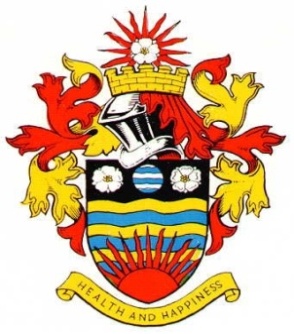 HORNSEA TOWN COUNCILMINUTES OF THE PROCEEDINGS OF THE PARKS  CEMETERIES PLANNING COMMITTEESHELD ON MONDAY 9th JANUARY 2023PRESENTCouncillors:	S Prescott in the chair, L Embleton, A Eastwood, N Dixon, J Whittle, J Kemp, A Robinson, J Robinson, B Y Jefferson & C Morgan-MuirIn attendance:  N Thornton – Assistant Town Clerk1.	Apologies		 K Nicholson & T Bunch2.	Declaration of Interests: To record declarations of interest by any member of the council in respect of the agenda items listed below.  Members declaring interests should identify the agenda item and type of interest being declared in accordance with The Localism Act 2011, the Relevant Authorities (Disclosable Pecuniary Interests) Regulations 2012ii)	To note dispensations given to any member of the council in respect of the agenda items listed belowThere were no dispensations to note3.	Town Clerk’s Update	i)	to note an update from objectors regarding planning application number 			22/02891/STPLF – RESOLVED - notedAGENDA FOR THE PLANNING COMMITTEE22/03110	Erection of a sculpture Location: Former Boat Compound South Promenade Hornsea East Riding Of Yorkshire HU18 1QA - RESOLVED support22/03826	Variation of Condition 2 (approved plans) of planning reference 21/02156/STPLF for Erection of 65 dwellings and associated infrastructure to replace 5 houses with bungalows on plots 22, 23, 24, 25 and 26 Location: Land To North East Of Mere View Care Home Hull Road Hornsea East Riding Of Yorkshire- RESOLVED support22/03987	HORNSEA CONSERVATION AREA - Remove 1 no. Ash tree and 1 no. unknown tree due to roots causing structural damage Location: 23 Eastgate Hornsea East Riding Of Yorkshire HU18 1DN – RESOLVED support the tree officers decision 22/03991	Erection of a two storey extension to side and single storey extensions to front and rear Location: 38 Ashcourt Drive Hornsea East Riding Of Yorkshire HU18 1HE- RESOLVED support22/04008     	Erection of a two storey extension to side with pitched roof following                   demolition of existing single storey side extension 18 Tranmere Park Hornsea                    	East Riding Of Yorkshire HU18 1QZ	- RESOLVED support‘Decisions taken by the Planning Authority for noting’(B)22/03160	Erection of garage to side with canopy to front following demolition of existing sectional concrete garage Location: Gilmar Westholme Avenue Hornsea East Riding Of Yorkshire HU18 1JXGRANTED22/03296	Certificate of Lawfulness for the proposed erection of a single storey extension to side Location: 21 St Nicholas Drive Hornsea East Riding Of Yorkshire HU18 1EWGRANTED22/03167	Display of 1 internally illuminated LCD media screen within charging pod and 2 non illuminated flag signs on 3.35m high poles (Retrospective) Location: TESCO Southgate Hornsea East Riding Of Yorkshire HU18 1REGRANTED22/03458	HORNSEA CONSERVATION AREA - Crown lift 1 no. Ash tree to 5 metres to reduce the weight on over-extended limbs and to reduce the shade beneath Location: Parish Hall Amenity Land Newbegin Hornsea East Riding Of YorkshireGRANTED 22/03323	TPO - CHEYNE WALK & HOLLIS RECREATION GROUND 1969 (Ref: 483) - Tree works 1 no. Sycamore (T1) Remove large limb extending to the rear of the garden and remove the smaller limbs which are encroaching over the public path and street lighting as there are concerns over the structural integrity and they are affecting the street lighting - Fell 1 no. Sycamore (T2) to section fell due to the tree being weak specimen and having large cavity at the base - Tree works 1 no. Large Ash tree (T3) To remove large limb hanging down over the rear boundary and remove the large limb extending towards the property due to concerns over structural integrity - Crown lift 5 no. Sycamore trees (T5) - Crown lift by approximately 4 meters from ground level and also removing any regen as the trees are starting to cause excessive shade. Location: Beech House 23 Cheyne Walk Hornsea East Riding Of Yorkshire HU18 1BXGRANTED22/03335	TPO - HORNSEA NO. 3 - 1978 (REF 49) A1 - Fell 1 no. Silver Birch tree (T1) due to the tree having an ever increasing lean towards the property and is causing major concerns over the structural integrity; Crown reduce 1 no. Maple tree (T2) by reducing the limbs encroaching on the property by 2-3 metres due to the limbs creating heavy shade and causing issues with the guttering (drainage) Location: Northlands Westwood Avenue Hornsea East Riding Of Yorkshire HU18 1EEGRANTED22/02439	Variation of Condition 11 (Approved Plans) of planning permission 20/01606/PLF (Residential Development comprising 4 dwellings; 3 houses and a bungalow, with associated works including provision of a new access road and car parking) Location: 5 Rise Terrace Southgate Hornsea East Riding Of Yorkshire HU18 1RQGRANTEDSigned Chairman ……………………………………………………………Minute NumberCouncillors NamePecuniaryNon-PecuniaryReasonAll Planning ItemsAll Planning Items22/0311022/0382622/0398722/0399122/03987J WhittleB Y JeffersonJ KempS PrescottA Robinson &    J RobinsonL EmbletonMember of ERYC Strategic Planning CommitteeMember of Eastern Area Planning ctteeApplicant is a clientRelated to applicantApplicants parents are neighbours